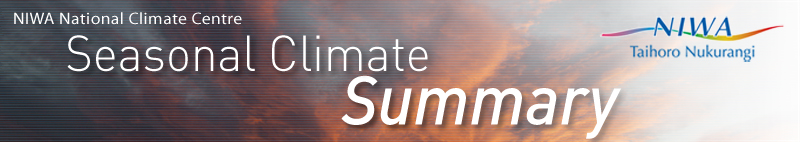 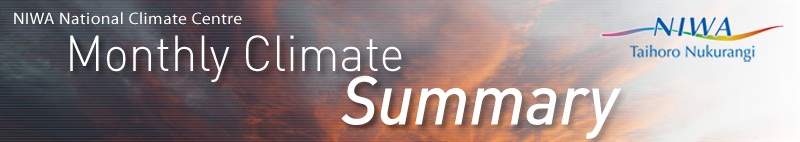 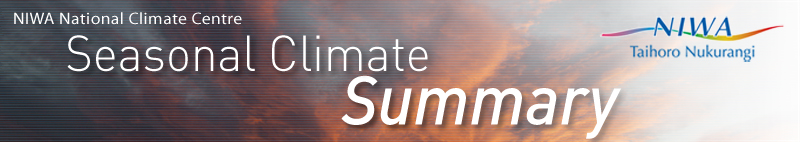 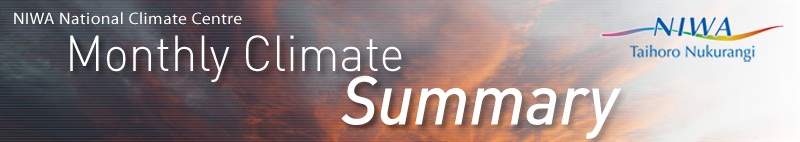 Near average temperatures for most of the country.Click on the link to jump to the information you require:OverviewTemperatureRainSunshineSpring climate in the six main centres
Highlights and extreme eventsOverviewOverall, spring 2014 was characterised by mean sea level pressures that were lower than normal to the south of the Chatham Islands, extending over the country, while higher pressures than normal affected the north Tasman Sea.  This resulted in strong westerly-quarter flow anomalies over much of the country.  For the season as a whole, temperatures were near average (-0.50°C to + 0.50°C) across most of the country.  The exception was parts of Otago and Waikato where temperatures were below average (-1.20°C to -0.51°C), and isolated parts inland Bay of Plenty where temperatures were above average (+0.51°C to +1.20°C).  Despite mostly near average temperatures for spring overall, there was a noticeable change from September, when many North Island areas observed above average temperature, to November when temperatures were below average for many parts of the country.  The nation-wide average temperature in spring 2014 was 12.2°C (0.1°C above the 1971-2000 spring average from NIWA’s seven station temperature series which begins in 1909).Rainfall was well below normal (< 50%) in Nelson and Marlborough, and below normal (50-79%) in eastern parts of Otago and Canterbury, Wellington, Kapiti Coast, Wairarapa and Bay of Plenty.  In contrast, rainfall was above normal (120-149%) or well above normal (> 149%) for south-western parts of the South Island. Remaining areas of the country typically received near average rainfall (within 20% of average) for the season.  At the start of spring soil moisture levels were near normal for large parts of the country.  The exception was parts of Taranaki, the West Coast and Tasman as well as the districts of Selwyn, Waimakariri and Timaru, where soils were slightly drier than normal for the time of year.  As of 1 December 2014, soil moisture levels were below normal for the time of year for extensive areas of New Zealand, but especially for Nelson, Marlborough, Wellington, southern Wairarapa, the East Cape and Bay of Plenty.  Soil moisture levels were above normal in the southern and northern-most parts of the country.It was a sunny spring for eastern parts of Otago and Canterbury, Nelson and Wellington where sunshine totals were generally above normal (110-125%).  In some cases the season was an exceptionally sunny one: well above normal sunshine (> 125%) was observed in south-eastern parts of Otago, eastern parts of North Canterbury, and along the Kapiti Coast.  Remaining areas of New Zealand observed near normal spring sunshine totals (within 10% of normal).Further Highlights: The highest temperature was 31.1°C, observed at Christchurch (Riccarton) on 22 November.The lowest temperature was -6.9°C, observed at Middlemarch on 28 September.The highest 1-day rainfall was 226 mm, recorded at Milford Sound on 21 November.  The highest wind gust was 209 km/hr, observed at Cape Turnagain on 18 November.Of the six main centres in spring 2014, Auckland was the warmest, Dunedin was the coolest, Christchurch was the driest, Hamilton was the wettest and cloudiest, and Wellington was the sunniest.Of the available, regularly reporting sunshine observation sites, the sunniest four centres so far in 2014 (1 January to 30 November) are: Whakatane (2477 hours), Blenheim (2289 hours), Nelson (2283 hours) and Lake Tekapo (2255 hours).For further information, please contact:Mr Chris BrandolinoNIWA Forecaster – NIWA National Climate CentreTel. (09) 375 6335, Mobile (027) 866 0014Temperature: Near average temperatures across most of the country.Spring was largely an unremarkable season overall temperature-wise, with near average temperatures observed across many parts of the country.  Perhaps most notable were locations in the eastern South Island which observed record or near-record low mean minimum air temperatures.  This may be attributed to an enhanced cooling at night-time due to clear skies (as confirmed by relatively high sunshine hours recorded in these locations).  The nation-wide average temperature in spring 2014 was 12.2°C (0.1°C above the 1971-2000 spring average from NIWA’s seven station temperature series which begins in 1909).  A relatively warm spell occurred over parts of the country near the end of November.  During this time a number of locations observed record or near-record daily maximum and daily minimum spring air temperatures (further details of this event are presented in the Highlights and extreme events section).Record or near-record mean air temperatures for spring were recorded at:Record or near-record mean maximum air temperatures for spring were recorded at:Record or near-record mean minimum air temperatures for spring were recorded at:Rainfall: Very dry for the north of the South Island. Spring was a particularly dry season for Nelson and Marlborough, where near-record low spring rainfall totals were observed.  Nelson received just 39% of normal spring rainfall, and as of 1 December 2014 soils were considerably drier than normal in the area.  It was a relatively dry season in Wellington and Christchurch, with both cities receiving approximately three-quarters of normal spring rainfall.Record or near-record spring rainfall totals were recorded at:Sunshine: A sunny spring for many parts of the countryIt was a sunny spring for many parts of the country.  Five locations observed record or near-record high sunshine hours for the season, with Cheviot receiving 203 more hours of sunshine than normal for the season.  The North Canterbury town observed its highest total sunshine hours for spring on record, as did Paraparaumu and Martinborough.  Of the available, regularly reporting sunshine observation sites, the sunniest four centres so far in 2014 (1 January to 30 November) are: Whakatane (2477 hours), Blenheim (2289 hours), Nelson (2283 hours) and Lake Tekapo (2255 hours).  Record or near-record spring sunshine hours were recorded at:Spring climate in the six main centresTemperatures were below average in Dunedin, with the city observing its fourth-lowest mean minimum air temperature for spring on record (records began in 1947).  Christchurch observed its lowest mean minimum air temperature on record (records began in 1863), but warmer than average mean maximum air temperatures resulted in a near average mean temperature there for the season overall.  It was a dry winter for Tauranga, with the city receiving approximately half of normal rainfall for the season (note nine days of data are missing).  Dunedin enjoyed a very sunny spring, observing 126 more sunshine hours than the spring normal.  Of the six main centres in spring 2014, Auckland was the warmest, Dunedin was the coolest, Christchurch was the driest, Hamilton was the wettest and cloudiest, and Wellington was the sunniest.Spring 2014 main centre climate statistics:a Mangere   b Tauranga Airport   c Hamilton Airport   d Kelburn   e Christchurch Airport   f Musselburgh g Ruakura Highlights and extreme eventsThis section contains information pertaining to some of the more significant highlights and extreme events that occurred in spring 2014.  Note that a more detailed list of significant weather events for spring 2014 can be found in the Highlights and extreme events section of NIWA’s monthly Climate Summaries.  These monthly summaries are available online, and may be viewed at the following website:  http://www.niwa.co.nz/climate/summaries/monthly TemperaturesOn 13 October north-westerly winds contributed to warm temperatures for the time of year throughout the lower South Island.  Maximum temperatures (and departure from average October daily maximum temperature) observed included: Invercargill 23.0°C (+8.7°C), Manapouri 21.0°C (+6.1°C), Lumsden 22.5°C (+7.3°C), Queenstown 22.0°C (+6.7°C), Dunedin Airport 26.0°C (+9.8°C) and Wanaka 22.2°C (+5.9°C).On 1 and 2 November a strong northwest airflow brought high temperatures to many parts of the country.  Temperatures were especially high for the time of year on 2 November, when the maximum temperature reached 28.4°C in Timaru, 27.9°C in Napier, 27.8°C in Gisborne, 27.2°C in Clyde and 24.9°C in Dunedin.  Also notable were some very high overnight temperatures recorded on the night of 1 November.  Between 6 p.m. on 1 November and 8 a.m. on 2 November, the temperature never dropped below 18.2°C in Balclutha, 19.2°C in Clyde and 20.7°C in Dunedin.At 10.45 a.m. on 15 November it was 26.2°C in Napier but just 6.2°C in Invercargill.  This illustrated the considerable difference in temperature of the airmass in the pre-cold front north-westerly winds over Napier and the post-front south-westerlies in Invercargill.In spring 2014, the highest temperature recorded was 31.1°C, observed at Christchurch (Riccarton) on 22 November.  Middlemarch observed the lowest temperature in spring 2014, with -6.9°C recorded on 28 September.Record or near-record daily maximum air temperatures for spring were recorded at: Record or near-record daily minimum air temperatures for spring were recorded at:Rain and slipsOn 11 September, rain in the South Island brought an end to a long-lasting dry spell. A “dry spell” is defined as a period of 15 days or more with less than 1mm of rain on any one day. The dry spell in Wanaka and Timaru lasted 31 days in total with many other locations also experiencing dry conditions for a comparable length of time.The highest 1-day rainfall for spring 2014 was 226 mm, recorded at Milford Sound on 21 November.Record or near record spring extreme 1-day rainfall totals were recorded at:WindOn 22 September strong south-westerly winds were recorded in many parts of the country.  In Wellington, winds brought down power lines on Grafton Road and closed the Interislander ferry service for the day.  The storm also forced buses to replace some train services in the capital after the high tide and wind caused water to cover rail tracks just south of Petone.  Christchurch was similarly affected with a roof blown off one house and the loss of power to about 400 homes for a short period after a tree branch fell on power lines.  In Auckland, strong gusts brought down several trees affecting power lines and leaving 10,000 households without power.On 6 October strong winds hit parts of Wellington, cancelling several East by West commuter ferry services.  The Fire Service responded to dozens of callouts, including a roof lifting in Miramar and in Upper Hutt.  Strong wind gusts knocked trees and vegetation on to power lines, cutting electricity to about 2100 homes in the capital's northern suburbs and areas further north.  A fallen tree also knocked out Tranz Metro's overhead electrical lines near Taita, cancelling some services on the Hutt Valley and Melling rail lines and delaying services to Wairarapa during the evening rush hour.  Farther north, a tree came down on to a house and caravan in Kawerau, and many roofs were lifted off on the east coast from Whangamata to Papamoa.  A strong gust blew a truck into a ditch across the Napier-Hastings expressway.  In Tauranga, strong winds and rough seas caused boats to break free of their moorings.  Power was knocked out in the Auckland suburbs of Green Bay, Riverhead and Titirangi due to the high winds.On 29 October strong winds across Canterbury caused power outages to more than 1700 households in Coalgate, Darfield, Greendale and Homebush.Strong winds on 2 November fanned a large and out-of-control scrub fire near Outram in Otago, forcing the evacuation of at least four homes.  A scrub fire in Millers Flat (Central Otago) also forced the evacuation of one property, and took local fire crews 8 hours to bring under control.  Farther north, a family of four were trapped in their campervan after it was blown over near Mount Cook Village.On 15 November, approximately 3600 Canterbury properties were without power after damaging winds brought down trees and power lines.  Areas around Darfield, Homebush, Springfield and Hororata were worst affected.  The downed power lines also triggered scrub fires in the Selwyn and Waimakariri districts.  In Greymouth, a strong burst of wind struck at 5.25 a.m. that lifted roofs and caused damage to the local fire station.  Approximately 18,000 homes in Auckland lost power as a result of the strong winds bringing down power lines, and the Taste of Auckland festival was forced to close due to severe wind gusts.The highest wind gust for spring 2014 was 209 km/hr, observed at Cape Turnagain on 18 November.Record or near record spring extreme wind gusts were recorded at:Lightning and hailIn the early hours of 29 October, thunderstorms struck across Northland and Auckland.  Approximately 16,000 lightning strikes were recorded, including one which struck an Air New Zealand flight travelling from Auckland to New Plymouth.  The areas of Kaikohe, Kaeo, Omapere and Waipapa were temporarily without power due to faults caused by lightning strikes.In the late hours of 29 October and early hours of 30 October the Auckland region was hit by a number of thunderstorms.  Large hail stones were reported in Auckland, whilst 600 lightning strikes were recorded from Auckland to Taranaki.A severe and damaging hailstorm struck parts of the Tasman District on 4 November, with the worst-affected areas around Lower Moutere, Motueka and Riwaka.  The worst of the hailstorm lasted approximately 20 minutes and resulted in significant damage to apple and kiwifruit crops: an estimated 15 to 20 orchards were seriously affected with many crops deemed a complete write-off.  In some cases hail nets that were used to protect the orchards collapsed under the weight of hail, with trees subsequently breaking under the weight of the collapsed nets.  Thunder, lightning and hail was also reported in central Christchurch in the early evening, with hail the size of small marbles blanketing the ground.On 5 November New Plymouth was stuck by a hailstorm, with considerable surface flooding resulting from blocked drains.  A number of businesses had to temporarily close due to flooding caused by blocked drains overflowing, and widespread damage to multiple buildings (e.g. roof collapses) were reported.Snow and iceOn 5 November, residents of Hanmer Springs awoke to an unseasonable settling of snow in the township.  The snow in the town had melted by 10 a.m. but remained to relatively low elevations on the surrounding hills and mountains.  Mount Hutt ski area, which by this stage had closed for the season, received approximately 25 cm of fresh snow.  Ski area staff described this as the largest snowfall of the year (highlighting what a lean season it had been for the ski area snow-wise).Cloud and fogOn 10 September several morning flights in and out of Christchurch Airport were delayed and cancelled due to a thick fog.On 13 September early morning fog delayed domestic flights out of Auckland. The fog lifted by 9am allowing flights to resume.On 25 November, fog at New Plymouth airport forced the cancellation of numerous flights.  The fog persisted for some time, and at midday the temperature in New Plymouth was 16.5°C with humidity at 100%.  Fog also forced the cancellation of flights at Wellington, Paraparaumu and Nelson airports.For further information, please contact:Mr Chris BrandolinoNIWA Forecaster – NIWA National Climate CentreTel. (09) 375 6335, Mobile (027) 866 0014For climate data enquiries, please contact:Mr Gregor MacaraClimate Scientist, NIWA WellingtonTel. (04) 386 0509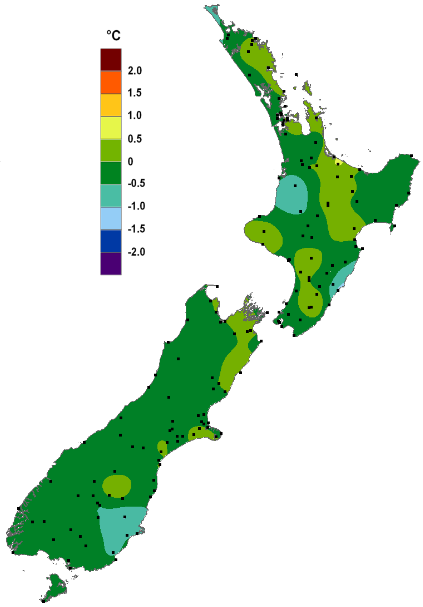 TemperatureSpring temperatures were near average (-0.50°C to + 0.50°C) for much of the country.  The exception was parts of Otago and Waikato where temperatures were below average (-1.20°C to -0.51°C), and isolated parts of the Bay of Plenty where temperatures were above average (+0.51°C to +1.20°C).RainfallRainfall was well below normal (< 50%) in Nelson and Marlborough, and below normal (50-79%) in eastern parts of Otago and Canterbury, Wellington, Kapiti Coast, Wairarapa and Bay of Plenty.  In contrast, rainfall was above normal (120-149%) or well above normal (> 149%) for south-western parts of the South Island. SunshineSpring sunshine was abundant for eastern parts of Otago and Canterbury, Nelson, Wellington and Kapiti Coast where sunshine totals were above normal (110-125%), and in some cases well above normal (> 125%).Soil moistureAs of 1 December 2014, soil moisture levels were below normal for the time of year for extensive areas of New Zealand, but especially for Nelson, Marlborough, Wellington, southern Wairarapa, the East Cape and Bay of Plenty.  Soil moisture levels were above normal in the southern and northern-most parts of the country.LocationMean air temp. (oC)Departure from normal (oC)Year records beganCommentsHigh records or near-recordsHigh records or near-recordsHigh records or near-recordsHigh records or near-recordsHigh records or near-recordsTe Puke14.51.219732nd-highestMasterton13.21.119922nd-highestLow records or near-recordsLow records or near-recordsLow records or near-recordsLow records or near-recordsLow records or near-recordsTe Kuiti11.8-1.319593rd-lowestKaitaia13.4-1.119674th-lowestLocationMean maximumair temp. (oC)Departure from normal (oC)Year records beganCommentsHigh records or near-recordsHigh records or near-recordsHigh records or near-recordsHigh records or near-recordsHigh records or near-recordsWallaceville17.91.81939HighestTe Puke19.20.919733rd-highestMotueka19.01.219563rd-highestNelson17.91.019433rd-highestChristchurch (Riccarton)18.81.618633rd-highestStratford16.10.919604th-highestBlenheim19.11.119324th-highestLow records or near-recordsLow records or near-recordsLow records or near-recordsLow records or near-recordsLow records or near-recordsKaitaia16.9-1.319673rd-lowestTe Kuiti16.9-1.119593rd-lowestMartinborough16.9-0.319864th-lowestLocationMean minimumair temp. (oC)Departure from normal (oC)Year records beganCommentsHigh records or near-recordsHigh records or near-recordsHigh records or near-recordsHigh records or near-recordsHigh records or near-recordsCampbell Island4.60.61991HighestMasterton7.71.619923rd-highestTe Puke9.81.519734th-highestLow records or near-recordsLow records or near-recordsLow records or near-recordsLow records or near-recordsLow records or near-recordsWinchmore3.3-2.21928LowestChristchurch4.8-1.21863LowestTe Kuiti6.7-1.419592nd-lowestTimaru3.3-1.418852nd-lowestTiwai Point5.7-1.219702nd-lowestWallaceville6.1-1.419393rd-lowestDunedin (Musselburgh)6.2-1.019474th-lowestAlexandra4.0-0.819834th-lowestLocationRainfall total (mm)Percentage of normalYear records beganCommentsLow records or near-recordsLow records or near-recordsLow records or near-recordsLow records or near-recordsLow records or near-recordsBlenheim794619412nd-lowestNelson993919414th-lowestMasterton178741992Equal 4th-lowestLocationSunshine hoursPercentage of normalYear records beganCommentsHigh records or near-recordsHigh records or near-recordsHigh records or near-recordsHigh records or near-recordsHigh records or near-recordsMartinborough6431041986HighestParaparaumu6821291953HighestCheviot7241391983HighestBalclutha60712819642nd-highestWellington65911619283rd-highestTemperatureTemperatureLocationMean temp. (oC)Departure from normal (oC)CommentsAucklanda15.00.5Above averageTaurangab14.60.5Above averageHamiltonc12.8-0.2Near averageWellingtond12.50.4Near averageChristchurche11.1-0.4Near averageDunedinf10.4-0.6Below averageRainfallRainfallLocationRainfall (mm)% of normalCommentsAucklanda25799%Near normalTaurangab12350%Below normalHamiltonc2985103%Near normalWellingtond239676%Below normalChristchurche10074%Below normalDunedinf15996%Near normalSunshineSunshineLocationSunshine (hours)% of normalCommentsAucklanda546105%Near normalTaurangab59097%Near normalHamiltong48494%Near normalWellingtond659116%Above normalChristchurche649109%Near normalDunedinf5966127%Well above normalLocationExtreme maximum (°C)Date of extreme temperatureYear records beganCommentsHigh records or near-recordsHigh records or near-recordsHigh records or near-recordsHigh records or near-recordsHigh records or near-recordsKerikeri27.3Nov-25th19812nd-highestKaikoura29.5Nov-22nd19632nd-highestWhangarei26.8Nov-25th19673rd-highestMahia26.1Nov-26th19903rd-highestTe Puke27.2Nov-25th1973Equal 3rd-highestChristchurch (Riccarton)31.1Nov-22nd1863Equal 3rd-highestLow records or near-recordsLow records or near-recordsLow records or near-recordsLow records or near-recordsLow records or near-recordsKerikeri12.5Oct-10th1981LowestPort Taharoa11.9Sep-1st19743rd-lowestMartinborough8.1Sep-28th19863rd-lowestWaione9.8Sep-28th1993Equal 3rd-lowestFarewell Spit11.2Sep-28th19724th-lowestLocationExtreme minimum (°C)Date of extreme temperatureYear records beganCommentsHigh records or near-recordsHigh records or near-recordsHigh records or near-recordsHigh records or near-recordsHigh records or near-recordsTe Puke17.8Nov-26th1973HighestMasterton17.2Nov-26th1992HighestWhitianga18.1Nov-26th1971Equal highestKerikeri18.3Nov-25th19812nd-highestOrari Estate16.0Oct-23rd19722nd-highestBlenheim18.0Nov-26th1972Equal 2nd-highestTauranga18.2Nov-26th19413rd-highestRotorua16.1Nov-26th19723rd-highestLumsden16.1Nov-2nd19823rd-highestWhangarei18.5Nov-25th1967Equal 3rd-highestWaiau16.2Nov-22nd1974Equal 3rd-highestRanfurly15.0Nov-22nd1975Equal 3rd-highestCampbell Island9.3Oct-2nd1991Equal 3rd-highestWaipawa17.7Nov-26th19454th-highestMahia16.2Nov-26th19904th-highestCheviot16.5Nov-22nd19824th-highestWaipara West19.0Nov-22nd19734th-highestLe Bons Bay15.7Nov-22nd19844th-highestLow records or near-recordsLow records or near-recordsLow records or near-recordsLow records or near-recordsLow records or near-recordsWhangaparaoa0.9Oct-7th1982LowestRotorua-2.4Sep-23rd1964Equal 3rd-lowestLumsden-4.1Sep-20th1982Equal 3rd-lowestMahia4.2Sep-23rd19904th-lowestLocationExtreme 1-day rainfall(mm)Date of extreme rainfallYear records beganCommentsHawera80Sep-13th19772nd-highestPatiki79Sep-13th19633rd-highestSecretary Island126Nov-20th19853rd-highestLocationExtreme wind gust (km/hr)Date of extreme gustYear records beganCommentsKaikohe102Oct-7th1986HighestAuckland (Whenuapai)109Oct-29th1972HighestPalmerston North102Oct-6th1991HighestWanganui109Oct-6th1977HighestFarewell Spit115Oct-3rd1973HighestRotorua104Oct-6th1972Equal highestHamilton (Ruakura)83Sep-22nd19912nd-highestBaring Head154Sep-22nd19912nd-highestPalmerston North100Oct-6th19912nd-highestTauranga106Oct-6th19733rd-highestPukekohe80Oct-29th19863rd-highestMahia106Sep-22nd19913rd-highestCape Campbell122Sep-22nd19633rd-highestKaikoura150Oct-6th19723rd-highestHamilton (Airport)85Oct-6th1978Equal 3rd-highestNapier107Oct-6th1973Equal 3rd-highestTaupo91Oct-29th19824th-highestWanganui95Oct-6th1977Equal 4th-highestWanaka83Nov-2nd1992Equal 4th-highest